FOR IMMEDIATE RELEASEOCTOBER 29, 2021OLIVER TREE TAPS CLEAN BANDIT FOR REMIX OF “LIFE GOES ON”CHART-TOPPING ARTIST RECRUITS GRAMMY-WINNING TRIO FOR REWORK OF VIRAL HIT ORIGINAL TRACK BOASTS OVER 340 MILLION STREAMS, 17 MILLION TIKTOK CREATES+ TOP 10 ON BILLBOARD’S HOT ROCK & ALTERNATIVE SONGS CHART TREE KICKS OFF LARGEST HEADLINING TOUR IN FEBRUARY 2022TICKETS ON SALE NOW HERELISTEN TO “LIFE GOES ON (CLEAN BANDIT REMIX)” HERE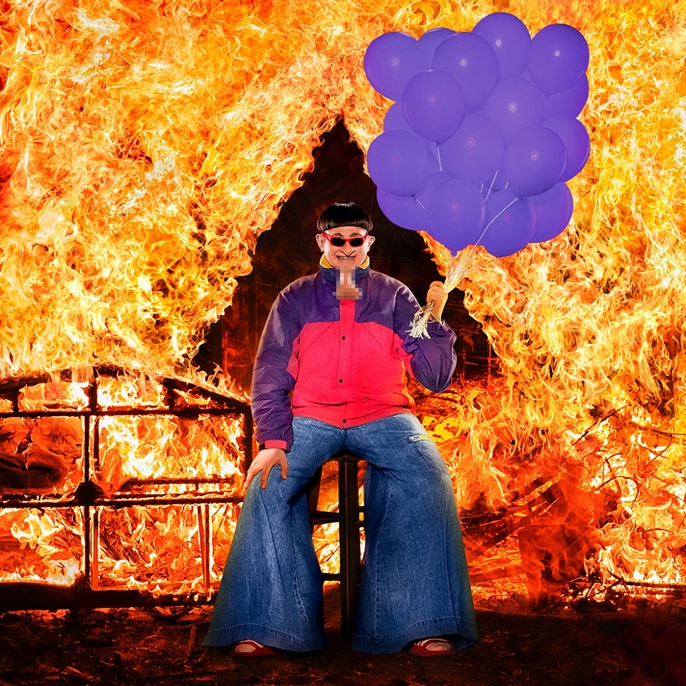 DOWNLOAD ARTWORK HEREChart-topping, genre-bending artist Oliver Tree has recruited GRAMMY award winning trio Clean Bandit for a new remix of his viral hit “Life Goes On” – listen now HERE. As one of pop’s most essential and dynamic forces, Clean Bandit, boast over 16 billion streams and 23 million monthly Spotify listeners, making them one of the highest-streaming acts and one of the most successful British bands of recent years. With countless hits and collaborations with Demi Lovato, Julia Michaels, Ellie Goulding, and more, Clean Bandit’s impressive catalogue also includes impressive remixes for global superstars The Weeknd, Taylor Swift, Halsey, Flume and more. Recently joined by a remix from Brazilian superstar ALOK, the original track was featured on the deluxe edition of Tree’s acclaimed debut album Ugly is Beautiful: Shorter, Thicker & Uglier. The viral track is making waves across all platforms. Currently boasting over 340 million streams, 120 million video views, 2.3 million Instagram reels and 2.1 million Shazams, the track is in the Top 20 on Global Shazam Chart and Top 40 on US Chart. With over 17 million TikTok videos created with the sound, “Life Goes On” has amassed over 20 billion TikTok views across all videos, landing at #3 on TikTok’s US Top Tracks chart as well as #2 on their Viral Chart. Earlier this month, Oliver announced his largest North American headline tour to date and last tour ever. The Cowboy Tears tour kicks off February 19, 2022 at Los Angeles, CA’s legendary venue, The Shrine Expo Hall, and continues through late March with support from RIAA certified singer/producer and viral phenomenon Sueco as well as 18-year-old Canadian DIY artist 347aidan. The acclaimed live performer will also light up the stage at Ultra Music Festival in March 2022. Full all touring details, please visit www.olivertreemusic.com.With over 2 billion global streams to date, over 630 million video views on YouTube alone, and 11 million TikTok followers, Oliver Tree is undeniably among the most popular – and most provocative – artists of the Gen-Z era. Oliver kicked off 2021 by teaming up with rap superstar Lil Yachty for the acclaimed collaboration, “Asshole.” Most recently, Oliver teamed up with Russian viral hitmakers Little Big for the revolutionary joint EP, Welcome To The Internet. The project was first heralded by the lead single, “Turn It Up,” featuring Estonian rapper Tommy Cash. The Tree-produced track instantly racked up more than 18M video views and over 220M views across all TikTok videos. The project also included standout track “The Internet” which was accompanied by a meme-filled official video, streaming now HERE. ABOUT OLIVER TREEAn internet based vocalist, producer, writer, director and performance artist, Oliver Tree explores the intersection where pop and alternative meet sonically and has arrived where art and entertainment collide visually. From comedy to action sports, mock reality TV drama to WWF wrestling in his live shows, the world of Oliver Tree is unlike any artist who has come before him.A Santa Cruz, California native, Tree has emerged as a polymath from many different projects and iterations over the last 10 years. As unpredictable as one artist can be, no one can seem to put their finger on what Oliver Tree will do next. Unafraid to make you laugh, cry, think profoundly or feel completely uncomfortable for the length of a 4 minute music video, he is on the road to developing his own blueprint for packaging and marketing pop culture in the internet era. Versatile in every sense of the word, Tree not only explores every type of entertainment but also every type of genre in his music alike. The box he puts himself in is limitless. It has no boundaries. Oliver Tree has built a multimedia project designed to challenge people’s perspective of what art is, and he’s not the slightest bit concerned with what anyone has to say about it!CONNECT WITH OLIVER TREEWEBSITE | FACEBOOK | TWITTER | INSTAGRAM | YOUTUBE | SPOTIFY | TIK TOKABOUT CLEAN BANDITClean Bandit have remained one of pop’s most essential and dynamic forces ever since the release of their 2014, GRAMMY-winning breakout single ‘Rather Be’ feat. Jess Glynne. With classical and electronic elements at the heart of their music - Grace, a classically-trained cellist, Jack, a producer and multi-instrumentalist, and Luke, a drummer/remixer, - their unique methods of both production and collaboration have seen Bandit pioneer their very own pop blueprint.Meeting at university where the band curated and DJ’d at their very own club night (a night that saw Joy Orbison and James Blake make early appearances), Clean Bandit have continued to tap into their multi-genre approach; one that has seen them collaborate with a raft of superstar names over the course of their two albums: ‘New Eyes’ (2014) and ‘What Is Love?’ (2018). From Lizzo to Demi Lovato to Anne-Marie to Charli XCX, their network knows no bounds and is a testament to a group who possesses an innate ability to fuse electronic, pop, r&b, dancehall and everything in-between – something that has seen them become one of the globe’s highest-streaming acts and equally, one of the most successful British bands of recent years.A 6 x BRIT-nominated trio whose metrics reside in the multibillions [they have exceeded more than 6.9 million albums, 15.5 billion streams, 12.3M single downloads and 6.6 billion YouTube views], Clean Bandit have scored ten ‘Top 10’ singles in their home market, with four of those songs also reaching No.1 status: ‘Solo’ feat. Demi Lovato; ‘Symphony’ feat. Julia Michaels; ‘Rather Be’ feat. Jess Glynne; and the 2016 UK Christmas No.1 ‘Rockabye’ feat. Anne-Marie and Sean Paul (the latter has now surpassed 1 BILLION streams on Spotify). Additionally, the band’s deeply conceptual, self-directed official music videos have further enhanced the trio’s reputation as a powerful and thoughtful creative force.Alongside their collective achievements, each member of Clean Bandit can firmly stand behind their own solo merits, too. Jack Patterson - who co-wrote the global smash ‘Señorita’ for Shawn Mendes and Camila Cabello - is a 2 x Ivor Novello winner having received ‘Best Contemporary Song’ and ‘Most Performed Work’ awards in 2016 for his work on ‘Rather Be’. Grace Chatto, who was recently named as one of the ‘100 most influential female songwriters and composers in the UK’ by PRS for Music, has become a staunch voice in support of the Labour party over recent campaigns, while Luke Patterson’s flare for remixing has seen him commissioned to remodel tunes from The Killers to Robin Schulz.CONNECT WITH CLEAN BANDIT:OFFICIAL | INSTAGRAM | TWITTER | FACEBOOK | YOUTUBE | TIKTOKFor press inquiries, please contact:Jessica Nall // Jessica.Nall@atlanticrecords.com